Проектное предложение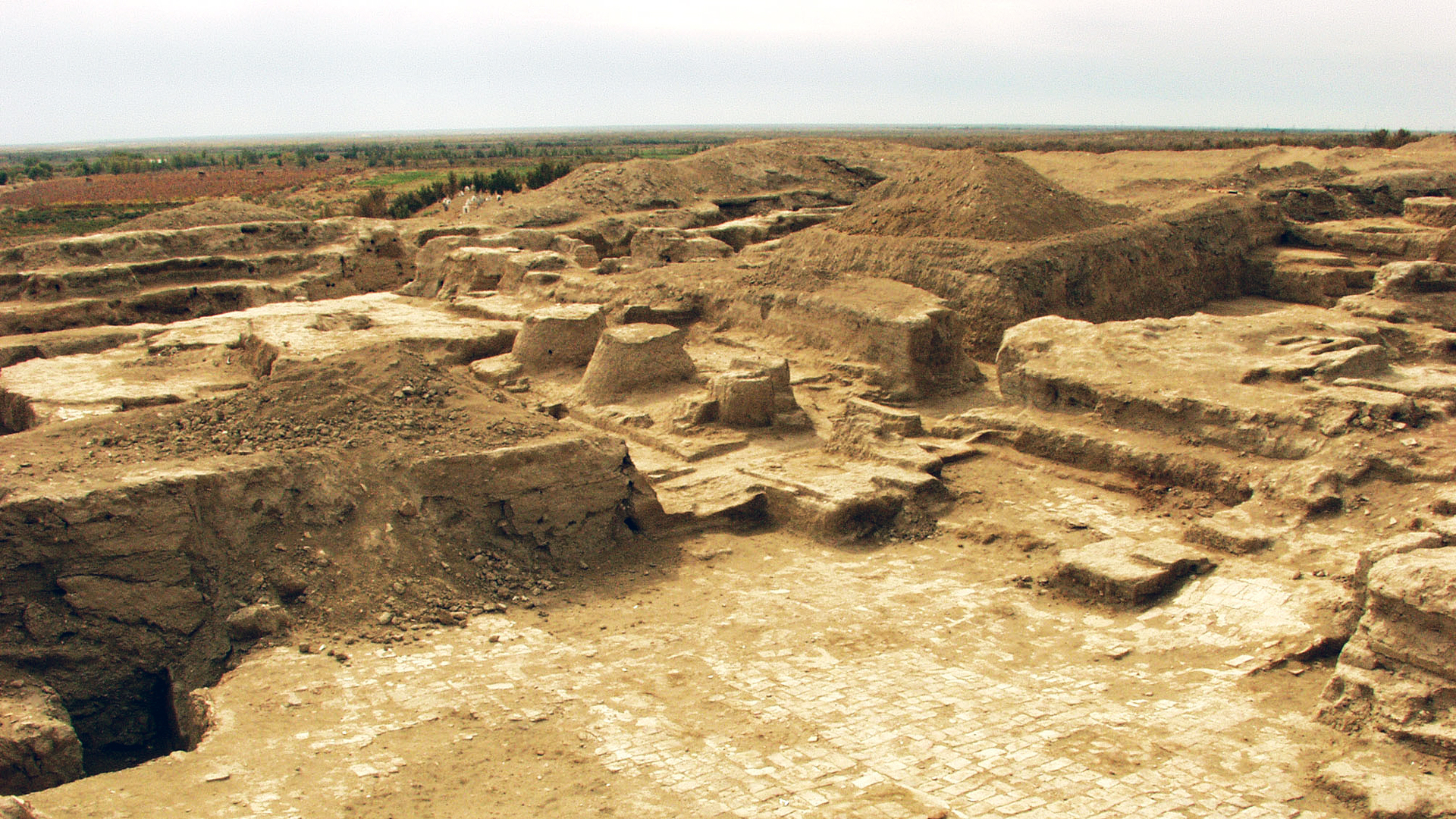 Фото 1. Бухарская экспедиция. Цитадель. Дворец. Источник https://hermitagemuseum.org/wps/portal/hermitage/research/archaeology-and-expeditions/expedition/buhara/?lng=ru 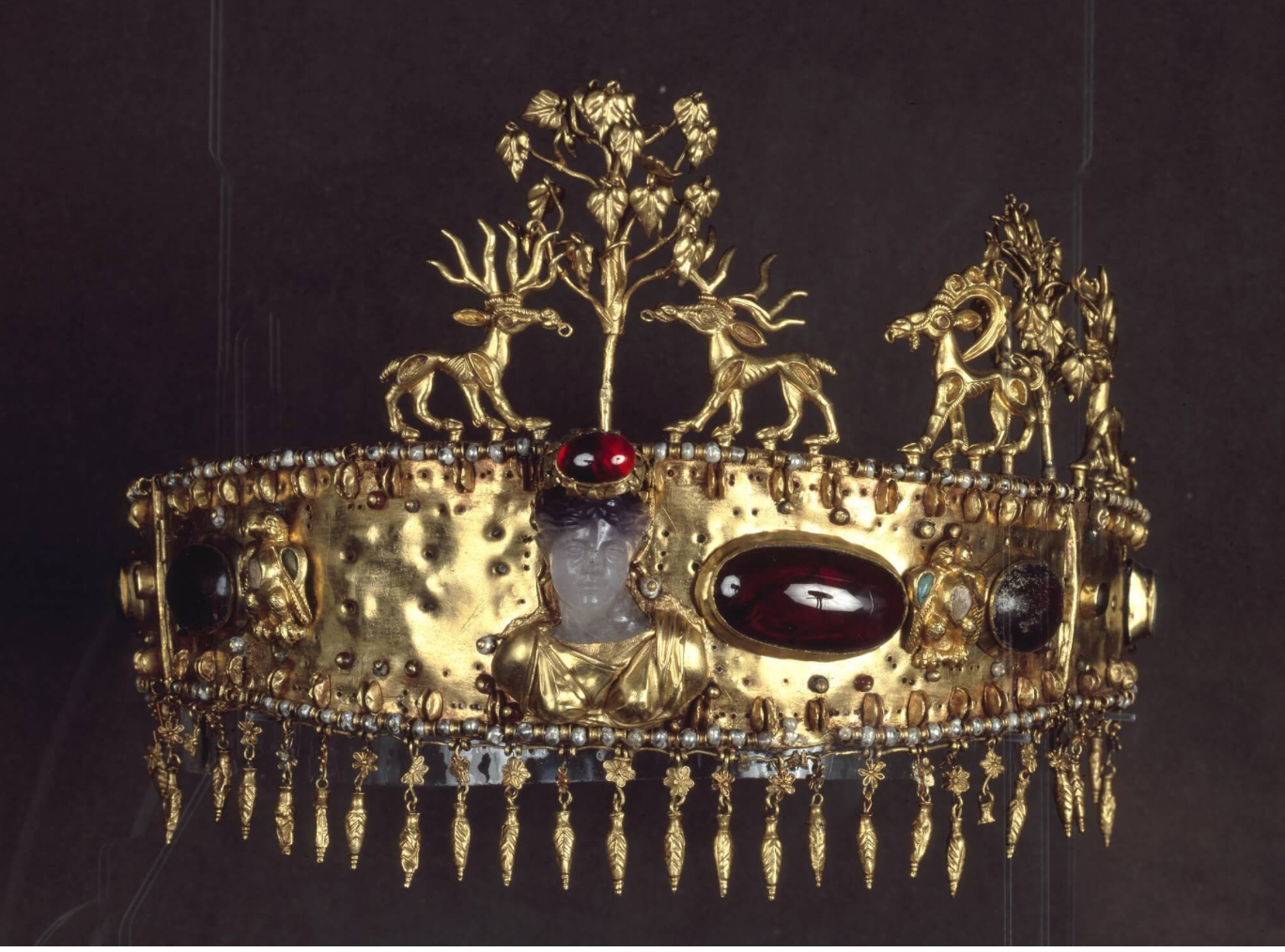 Фото 2. Курган Хохлач. Засецкая И.П. Сокровища кургана Хохлач. Новочеркасский клад. СПб: Изд-во Гос. Эрмитажа. 2011. 328 с.Источник http://www.archaeoglobus.sfu-kras.ru/monument/kurgan-hohlach/ Тип проектаПрикладнойНазвание проектаАрхеология в ЭрмитажеПодразделение инициатор проектаМП «Менеджмент в индустрии впечатлений» / Arts and Culture management Руководитель проектаЮ.Г. Трабская, А.А. Горгадзе, А.С. СиницынаЗаказчик проекта / востребованность проектаФедеральное государственное бюджетное учреждение культуры «Государственный Эрмитаж»Основная проектная идея / описание решаемой проблемыНесмотря на всю научную важность археологических экспедиций, интерес к процессу и результату археологических раскопок во многом был утерян у широкой аудитории и в настоящее время ограничен узким кругом заинтересованных лиц, непосредственно вовлеченных в экспедиции. Такое ограничение ведет к информационной и финансовой изоляции научных результатов археологической деятельности. Цель проекта Цель проекта –представить широкой публике процесс проведения археологических экспедиций, повысить уровень заинтересованности и осведомленности о проводимых экспедициях и привлечь дополнительные финансовые и материальные ресурсы к проведению экспедиций. Основные задачи/вопросы:- осуществить информационное продвижение представленного списка экспедиций;- разработка стратегий фандрайзинга для отдельно взятых групп экспедиций;- поиск заинтересованных лиц и спонсоров, в том числе организаций и волонтеров, готовых к дальнейшему сотрудничеству в сфере финансирования археологических экспедиций; Данный проект осуществляется при активном сотрудничестве с Государственным Эрмитажем, что позволит студентам- участникам проекта получить опыт работы с крупнейшим музеем России, а также получить возможность участия в археологической экспедиции. Планируемые результаты проекта, специальные или функциональные требования к результатуОтчет, в котором будет отражены основные рекомендации по стратегическому и тактическому планированию фандрайзинга для определенной группы экспедиций, в том числе представлен план продвижения групп экспедиций в социальных сетях и на платформах фандрайзинга, а также составлен список потенциальных спонсоров. Требования к участникам с указанием ролей в проектной команде при групповых проектах- умение работать в команде;- знание основ фандрайзинга; - готовность получения новых навыков продвижения и работы с социальными сетями;-готовность к активному участию к поиске потенциальных партнеров и спонсоров экспедиций;- навыки проектной исследовательской и практической работы являются преимуществом; Количество вакантных мест на проекте15Проектное задание Этап 1. Написание плана продвижения для каждой группы археологических экспедиций с учетом поставленной цели привлечения молодой аудитории. Этап 2. Разработка тактики и стратегии привлечения материальных и финансовых ресурсов для каждой группы археологических экспедиций. Этап 3. Публичное представление результатов исследования.Этап 4. Реализация плана продвижения при активном сотрудничестве с пресс-службой Государственного Эрмитажа и начальниками археологических экспедиций.Этап 5. Поиск потенциальных партнеров-спонсоров и волонтеров, осуществление фандрайзинга в соответствии с ранее разработанным планом.  Этап 6. Публичное представление результатов исследования.Студенты могут делиться на проектные мини-группы до 3х человек; каждая мини-группа выберет определенный список археологических экспедиций (до 5ти экспедиций), с которыми будет работать:-продвижение группы экспедиций в онлайн формате;- разработка тактики и стратегии способов фандрайзинга;- реализация рекомендаций продвижения.Данный проект является долгосрочным и направлен на реализацию привлечения спонсоров и волонтеров, которые могли бы финансово и материально поддержать археологические экспедиции Эрмитажа. В рамках проекта будут проводится организационные встречи с сотрудниками Эрмитажа и начальниками археологических экспедиций. Участие в организационных встречах и публичных презентациях является обязательным элементом контроля. Кроме того, студенты должны публично освящать ход проекта и согласовывать действия как с руководителями проекта, так и с сотрудниками Эрмитажа. Критерии отбора студентов Отбор происходит на основе мотивационного письма. В МП следует отразить следующие позиции:Опишите свои навыки проектной, исследовательской, практической работы.Опишите свои навыки в программировании и анализе данных.В каких проектах участвовал ранее (научных, прикладных, бизнес)?Почему Вы решили принять участие в проекте?Чему хотели бы научиться в рамках данного проекта?Какой Вы видите свою роль в проекте?Сроки и график реализации проекта 10 мая, 2021года – 1 августа 2021 годаТрудоемкость (часы в неделю) на одного участника12Количество кредитов(12 недель * 12 часов) / 25 = 6 кредитовФорма итогового контроляЭкзамен (в форме представления презентации)Формат представления результатов, который подлежит оцениваниюОтчет Освещение хода выполнения проекта в соцсетях в группах МП Публичная презентация Образовательные результаты проекта - навыки работы по поиску дополнительных финансовых источников финансирования деятельности- навыки работы по расширению заинтересованной аудитории- навык работы по популяризации археологической деятельности- навык проектной работы Критерии оценивания результатов проекта с указанием всех требований и параметров Ои = 0.5*Оэксперта + 0.5*ОпреподавателейОэксперта – оценка, которую выставляет представитель Государственного Эрмитажа.Опреподавателей – оценка руководителей проекта от НИУ ВШЭ. Возможность пересдач при получении неудовлетворительной оценкинетРекомендуемые образовательные программыМП «Менеджмент в индустрии впечатлений» / Arts and Culture management;МП «Информационные системы и взаимодействие человек-компьютер»;МП «Бизнес и политика в современной Азии»;МП «Глобальная и региональная история»;МП «Медиапроизводство и медиааналитика»;МП «Русская литература в кросс-культурной и интермедиальной перспективах»;МП «Современный социальный анализ»;МП «Экономика впечатлений: музейный, событийный, туристический менеджмент» (Пермь);БП «Социология и социальная информатика»;БП «Политология и мировая политика»;БП «История»;БП «Дизайн»;БП «Востоковедение»;БП «Международный бизнес и менеджмент»;БП «Филология»;БП «Экономика»ТерриторияСанкт-Петербург